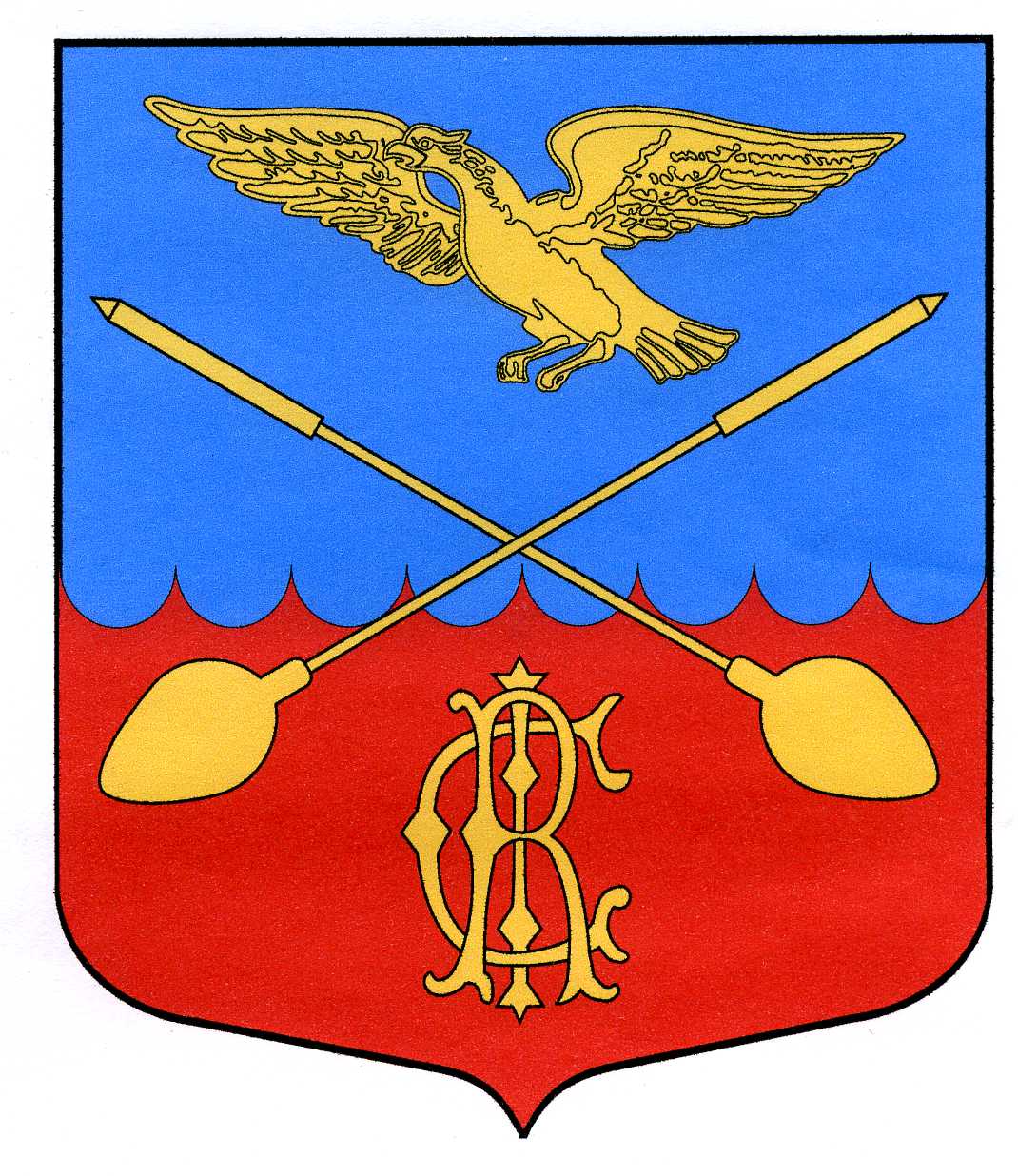 Извещение о предоставленииЗемельных участковот 28.03.2024№ 21000013630000000049Администрация Дружногорского городского поселения в соответствии со ст.39.18 Земельного кодекса РФ информирует о возможности предоставления в собственность нижеуказанных земельных участков и информирует о приеме заявлений граждан о намерении участвовать в соответствующих аукционах.Граждане, заинтересованные в предоставлении земельных участков, вправе в течение 30 дней со дня опубликования данного извещения подать заявление о намерении участвовать в аукционе по продаже земельного участка. Дата окончания приёма заявлений – 27.04.2024.Заявления принимаются только в бумажном виде по форме согласно приложению в будние дни с 9 до 17 часов (с 13.00-14.00 часов – перерыв) по адресу: Ленинградская область, Гатчинский район, гп. Дружная Горка, ул. Садовая, д. 4. Либо направляются по указанному адресу ценным письмом с описью вложения. В заявлении в обязательном порядке указываются номер извещения, фамилия, имя, отчество, дата рождения заявителя, все реквизиты документа удостоверяющего личность, адрес места жительства заявителя, адрес электронной почты. К заявлению прикладывается копия документа, удостоверяющего личность заявителя. Заявления, поданные в ненадлежащем виде, не по форме, либо поданные без копии документа удостоверяющего личность заявителя к рассмотрению не принимаются. Справки по телефону: 8-813-716-51-34.Приложение: 1. Перечень земельных участков2. Бланк заявленияПриложение №1Земельный участок № 1Категория земель: земли населенных пунктов; вид разрешённого использования: для ведения личного подсобного хозяйства (приусадебный земельный участок); адрес (местоположение): Ленинградская область, Гатчинский муниципальный район, Дружногорское городское поселение, д. Заозерье; проектная площадь: 1600 кв.м. Земельный участок предстоит образовать в соответствии со схемой расположения земельного участка. Адрес и время приема граждан для ознакомления со схемой расположения участка: в будние дни с 9 до 17 часов (с 13.00-14.00 часов – перерыв) по адресу: Ленинградская область, Гатчинский район, гп. Дружная Горка, ул. Садовая, д. 4, каб. № 8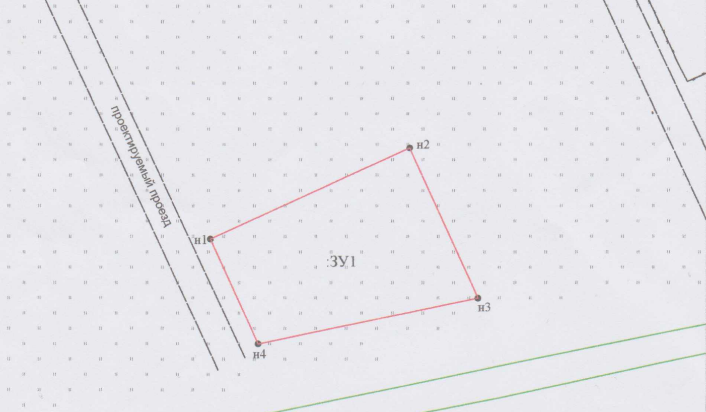 Земельный участок № 2Категория земель: земли населенных пунктов; вид разрешённого использования: для индивидуального жилищного строительства; адрес (местоположение): Ленинградская область, Гатчинский муниципальный район, Дружногорское городское поселение, гп. Дружная Горка; проектная площадь: 1500 кв.м. Земельный участок предстоит образовать в соответствии со схемой расположения земельного участка. Адрес и время приема граждан для ознакомления со схемой расположения участка: в будние дни с 9 до 17 часов (с 13.00-14.00 часов – перерыв) по адресу: Ленинградская область, Гатчинский район, гп. Дружная Горка, ул. Садовая, д. 4, каб. № 8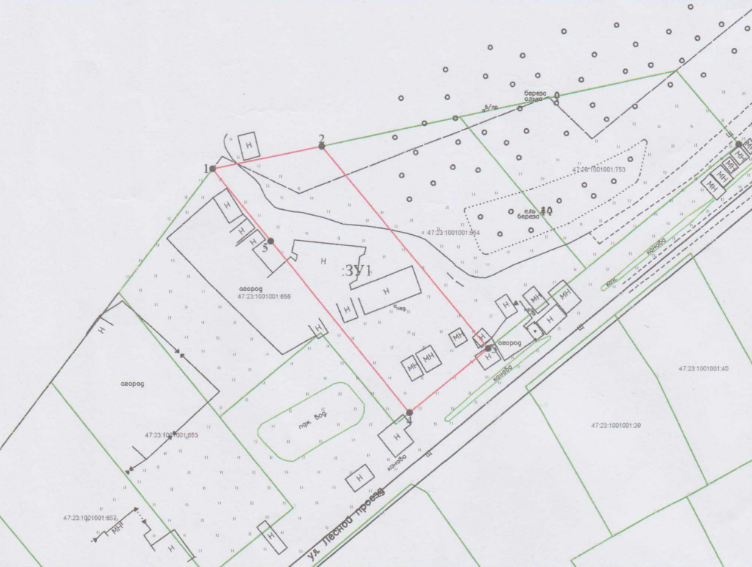 Приложение №2	В администрацию Дружногорского городского поселения от__________________________________________________________________________________________________________________________ (фамилия, имя, отчество гражданина)"___"________________________ года рожденияПаспорт гражданина РФсерия ______ N ________ выдан ______________________________________________________"___"______________________  _________ года,адрес места жительства _____________________________________________________________________________________________________телефон __________________________________адрес эл.почты  ____________________________ЗАЯВЛЕНИЕ О НАМЕРЕНИИ УЧАСТВОВАТЬ В АУКЦИОНЕПО ПРОДАЖЕ ЗЕМЕЛЬНОГО УЧАСТКАЯ, ______________________________________________________________ , намерен участвовать в аукционе по продаже земельного участка указанного визвещении  от _______________  ЛОТ (УЧАСТОК) №_________Адрес (местоположение): ______________________________________________________________________________________________________________площадь _______________ кв.м.кадастровый № (при наличии) ________________________________________ с видом разрешенного использования____________________________________________________________________________________________________Приложение: Копия паспорта гражданина РФ"___"___________ 2024 года_____________                                                                                                                                            (подпись)